Inscription au Concours National de Praticien Hospitalier (C.N.P.H.) 2018Constitution du dossier d'inscription : Un dossier papier administratif comprenantle formulaire d’inscription (disponible sous le lien CNG ci-dessous)les documents justificatifs mentionnés dans l’arrêté du 29 juin 2007 relatif à l’organisation des épreuves du concours de praticien des établissements publics de santé.3 enveloppes « à bulles » cachetées contenant chacune un dossier technique en format électronique « pdf » sur clé USB, composé de deux sous-dossiers : titres et travaux services rendus".  : 	Les enveloppes contenant le dossier technique sont destinées exclusivement aux correcteurs 	du concours. Leur contenu est confidentiel et ne doit pas être 	vérifié par l’ARS.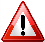 Inscrivez uniquement (dans un encadré de la taille d’une étiquette) vos noms, prénoms et spécialité au dos de chacune des 3 enveloppes et  affranchissez chaque enveloppe séparément  au  tarif  de votre choix (prioritaire, lettre verte, recommandé, colissimo…) en fonction du poids de l’enveloppe (timbre non daté). Aucun destinataire ne doit être inscrit sur ces 3 enveloppes.Envoyez le tout (le dossier administratif papier et les 3 enveloppes contenant chacune la clé USB) en un seul envoi, sous pli CONFIDENTIEL, en recommandé avec avis de réception, entre le 18 juin et le 18 juillet 2018, date de la poste faisant foi, à :ARS de Bourgogne Franche-Comté Délégation Départementale de Haute-SaôneMadame Edwige CONTINI11, boulevard des AlliésCS1021570014 VESOUL CEDEX.Pour tout renseignement, vous pouvez vous adresser à :Mme Edwige CONTINITéléphone : 03 84 78 53 40Mail : edwige.contini@ars.sante.frLES DOSSIERS INCOMPLETS A LA DATE DU 18 JUILLET 2018  NE SERONT PAS RECEVABLESLien utile pour tous les renseignements concernant les modalités de concours : http://www.cng.sante.fr/-Concours-et-examens-.htmlRechercher sur le siteCNPH